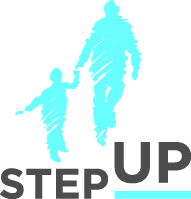 This certifies that                                            attended the 2 hour Implementation of Resource Family Approval: overview of policies, best practices, and new tools to help relatives navigate the new system Webinar Training on January 25, 2017.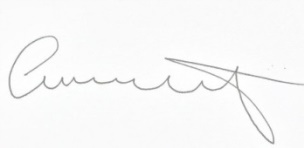 Attendee Signature				       Angie Schwartz